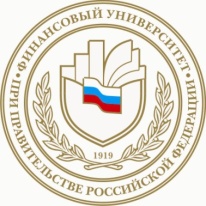 Федеральное государственное бюджетное образовательное учреждение высшего образования «Финансовый университет при Правительстве Российской Федерации»Курский филиал ФинуниверситетаКазахский университет экономики, финансов и международной торговли (г. Астана, Казахстан)University of Technology and Life Sciences  (г. Bydgoszcz, Польша)Белорусский государственный экономический университет(г. Минск, Беларусь)Институт финансов, экономики и управления Севастопольского государственного университета (г. Севастополь, Россия)Курская региональная общественная организация ВЭО                          (г. Курск, Россия)Оргкомитет приглашает Вас принять участие в работе XV Всероссийской студенческой научной конференции с международным участием «МИРОВОЙ ОПЫТ И ЭКОНОМИКА РЕГИОНОВ РОССИИ»7 апреля 2017 года в Курском филиале Финуниверситета: г. Курск, ул. Ломоносова, д. 3, ауд. 104 (конференц-зал).Регистрация участников в 10 час. 30 мин.Начало работы конференции в 11 час. 00 мин.Основные направления панельных дискуссий:- Современные информационные технологии в реализации стратегии инновационного развития регионов страны;- Социально-политические и правовые аспекты регулирования молодежной политики;- Экономические и финансовые проблемы устойчивого развития страны в условиях глобальных изменений.- Модели  экономического развития: мировой опыт (на английском языке).УСЛОВИЯ УЧАСТИЯ	Для участия в работе конференции необходимо в срок до 07 апреля 2017 года  предоставить доклад в распечатанном и электронном виде объемом до 5 стр. и заполненную заявку в распечатанном и электронном виде в оргкомитет конференции (ул. Ломоносова, д. 3, Овчарова К.И. ауд. 207  или Положенцевой С.И., ауд. 213), для иногородних участников отправить статью и заявку в электронном виде на e-mail:ovcharova.kristina17@mail.ru Требования к оформлению статейВсе поля по ;шрифт: Times New Roman, 14, межстрочный интервал – 1,5;выравнивание по ширине строки, каждый абзац начинается с красной строки - отступ Сведения об авторе: ФИО, курс, факультет, учебное заведение;Сведения о научном руководителе: ФИО, ученая степень и звание, учебное заведение.название статьи пишется ЗАГЛАВНЫМИ БУКВАМИ, выделяется полужирным шрифтом,  выравнивается по центруНазвания таблиц пишутся над таблицей, выделяется полужирным шрифтом (пример: Таблица 1. Ключевые понятия)Названия рисунков пишутся под рисунком, выделяется полужирным шрифтом (пример: Рисунок.1. Ключевые понятия)На панельных заседаниях конференции выступают с презентациями студенты, магистры и аспиранты с докладами  продолжительностью до 10 минут.	Оргкомитет оставляет за собой право отклонить предоставленные статьи в случае несоответствия их тематике и предъявляемым требованиям по оформлению. Рекомендуется направлять для печати в сборнике не более 10 докладов от образовательного учреждения.Материалы публикуются в авторской редакции. Оплата за публикацию, включая один экземпляр сборника, составляет 100 рублей за каждую страницу. ОРГАНИЗАЦИОННЫЙ КОМИТЕТ1. Дремова Л.А. – к.э.н., доцент, директор Курского филиала Финуниверситета – председатель оргкомитета, Председатель Курской региональной общественной организации ВЭО России;2. Абдыманапов С.А. – д.п.н., профессор, ректор Казахского университета экономики, финансов и международной торговли, академик Международной академии наук высшей школы, Казахстан;3. Вожжов А.П. – д.э.н., профессор кафедры «Финансы и кредит» Института финансов, экономики и управления Севастопольского государственного университета (СГУ);4. Зайцева Л.П. – к.э.н., почетный Председатель Курской региональной общественной организации ВЭО России;5. Коваленко В.П. – заведующий кафедрой «Менеджмент и маркетинг» Курского филиала Финуниверситета, к.э.н., доцент – заместитель председателя оргкомитета;6. Swoinski Eugeniusz - д.э.н., Университет технологий и естествоведения, г. Быдгощ, Польша, (D. Eng. University of Technology and Life Sciences, Poland);7. Киреева Е.Ф. – д.э.н., профессор, заведующая  кафедрой «Налогов и налогообложения» Белорусского государственного экономического университета, Белоруссия и другие.Заявкаучастника XV Всероссийской студенческой научной конференции с международным участием *Обязательна для заполненияОбразец оформления статьи(Слева сверху)Иванов Иван Иванович, студент 5 курсакафедра менеджмента и маркетингаКурский филиал  Финуниверситета Научный руководитель: Петрова Татьяна Алексеевна, к.э.н., доцент Курского филиала  Финуниверситета  ЭКОНОМИЧЕСКИЙ РОСТ КАК РЕЗУЛЬТАТ РАЗВИТИЯ НАЦИОНАЛЬНОЙ ЭКОНОМИКИ(название статьи по центру прописными)Текст статьиСписок литературыКонтактная информация:Тел./факс: (4712) 51-18-96 - Коваленко В.П.Телефон: (4712) 51-35-76        e-mail: ovcharova.kristina17@mail.ru   - Овчарова К.И., kowalvp@mail.ru- Коваленко В.П.Ф.И.О. участника (полностью)*Учебное заведение*Факультет, кафедра, курс*Название статьи*Научный руководитель*(ФИО (полностью), ученая степень, должность)Научный руководитель*(ФИО (полностью), ученая степень, должность)Научный руководитель*(ФИО (полностью), ученая степень, должность)Форма участия:- очная: выступление с докладом,- в качестве слушателя,- заочная: только публикация в сборникеФорма участия:- очная: выступление с докладом,- в качестве слушателя,- заочная: только публикация в сборникеФорма участия:- очная: выступление с докладом,- в качестве слушателя,- заочная: только публикация в сборникеПубликация (да/нет)*Направление секцииКонтактная информация*:(Домашний, мобильный телефон)(Домашний адрес по месту жительства, индекс)Контактная информация*:(Домашний, мобильный телефон)(Домашний адрес по месту жительства, индекс)E-mail